Лечение в Спелеоклиматической камереС  октября 2019 года дети средней группы «Капельки» начали посещать спелеоклиматическую камеру. Она является одной из наиболее действенных физиотерапевтических процедур для лечения верхних дыхательных путей. Метод галотерапии все чаще применяется для оздоровления дошкольников, т.к. обладает очевидными преимуществами:-обеспечивает высокую эффективность лечения;- не является медикаментозным;- способствует повышению иммунитета;- хорошо сочетается с другими способами лечения и профилактики;- абсолютно безопасен.Во время сеанса галотерапии дети располагаются в удобных креслах, звучит успокаивающая музыка. Курс состоит из 10 сеансов по 25-30 минут. Повторные курсы галотерапии желательно проводить через полгода. 							Воспитатели группы «Капельки»:                                                                                                        Алексеева А.И.,                                                                                                        Васильева Л.В.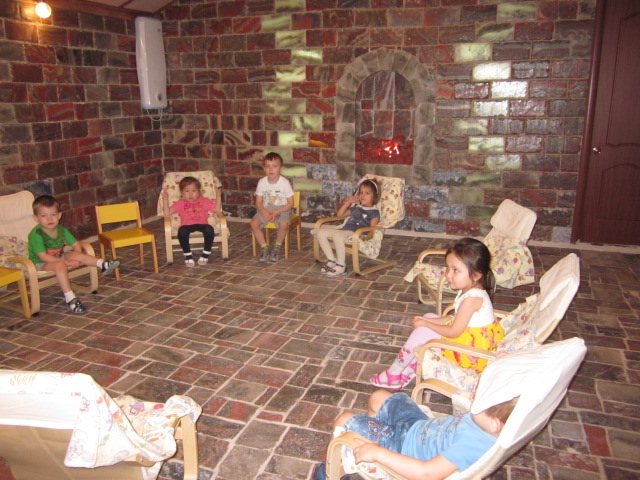 